АДМИНИСТРАЦИЯКАРТАЛИНСКОГО МУНИЦИПАЛЬНОГО РАЙОНАПОСТАНОВЛЕНИЕ30.08.2023 года № 900В соответствии с пунктом 19 Порядка разработки и утверждения органами местного самоуправления схемы размещения нестационарных торговых объектов на земельных участках, в зданиях, строениях, сооружениях, находящихся в государственной или муниципальной собственности, утвержденным постановлением Правительства Челябинской области от 25.01.2016 года № 5-П и руководствуясь протоколом № 1                      от 23.08.2023 года заседания комиссии по формированию и согласованию проекта Схемы размещения нестационарных торговых объектов на земельных участках, в зданиях, строениях, сооружениях, находящихся в государственной или муниципальной собственности, администрация Карталинского муниципального района ПОСТАНОВЛЯЕТ:1. Внести дополнение в приложение 1 к постановлению администрации Карталинского муниципального района от 11.10.2022 гола № 1014 «Об утверждении Схемы размещения нестационарных торговых объектов на территории Карталинского муниципального района», дополнив Схему размещения нестационарных торговых объектов на земельных участках, в зданиях, строениях, сооружениях, находящихся в муниципальной собственности  Карталинского муниципального района, пунктом 25 следующего содержания:2. Внести дополнение в приложение 2 к указанному постановлению, дополнив графическую часть Схемы размещения нестационарных торговых объектов на земельных участках, в зданиях, строениях, сооружениях, находящихся в муниципальной собственности Карталинского муниципального района, схемой следующего содержания: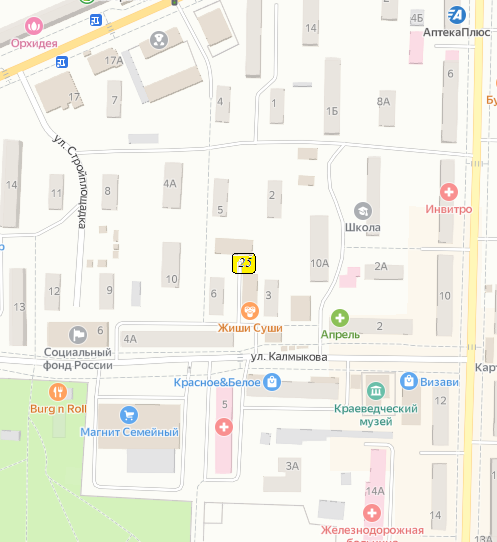 25) ул. Калмыкова, д.43. Разместить настоящее постановление на официальном сайте администрации Карталинского муниципального района.4. Контроль за исполнением настоящего постановления возложить на заместителя главы по муниципальному имуществу, земельным и правовым вопросам администрации Карталинского района Максимовскую Н.А.Глава Карталинского муниципального района                                                                       А.Г. ВдовинО  внесении дополнений                    в  постановление администрации Карталинского муниципального  района от 11.10.2022 года № 1014«25ул. Калмыкова, д.4павильон30 кв.м.74:08:7401037:2130 кв.м.2023 г.-2030 г.ИПКосиковЕ.А.Для предпринимательской деятельностимуниципальная»